Musterfirma XYZMusterabteilungAnsprechpartnerMusterstraße 15
12345 Musterstadt  										          TT.MM.JJJJBewerbung als Mechatroniker	 					          
Ihr aktuelles Stellenangebot auf beispielseite.de
Sehr geehrter Herr Muster,

für unser telefonisches Gespräch am TT.MM.JJJJ möchte ich mich herzlich bedanken. Es hat meinen Entschluss bestärkt, mich weiterhin beruflich für zukunftsorientierte und umweltfreundliche Technologien in der Energiegewinnung einzusetzen. Daher bewerbe ich mich für Ihre ausgeschriebene Stelle als Mechatroniker und hoffe, Ihr Expertenteam in Zukunft aktiv bei der Errichtung von Windkraftanlagen unterstützen zu können. 
Meine Begeisterung für regenerative Energiesysteme entwickelte sich bereits während meiner Ausbildung zum Mechatroniker in der Beispiel-Bahn GmbH. Dort sammelte ich Berufserfahrungen in der Montage, Reparatur und Wartung von solarbetriebenen Energieanlagen. Die gewissenhafte Durchführung von Fehlerdiagnosen und Funktionsmessungen sowie die sorgfältige Behebung von Störungen an Fotovoltaikanlagen gehörten zu meinen Hauptaufgaben. Nach meiner Ausbildungszeit habe ich einen Fortbildungskurs für nachhaltige Energiekonzepte besucht. Dort erlangte ich umfassendes Wissen zur Energiegewinnung aus Wind, Wasser, Sonne, Erdwärme, Biomasse und Biogas. 
Derzeit bin ich als Mechatroniker für Biomasse-Energieversorgungsanlagen tätig, wo mir mein mathematisch-technisches Verständnis, mein handwerkliches Geschick und meine hohe Konzentrationsfähigkeit bei der Entwicklung, Berechnung und Errichtung von Biomassen-Energiesystemen zugutekommen. Da ich mich beruflich auf den Fachbereich Windenergie spezialisieren möchte, bin ich auf Ihr Unternehmen aufmerksam geworden, welches ich mit innovativen Ideen und fachlichem Know-how rund um erneuerbare Energietechnik bereichern möchte. Gerne berichte ich Ihnen mehr über meine berufliche Motivation und meine Fachkenntnisse im Rahmen eines persönlichen Gesprächs. Ich bin ab TT.MM.JJJJ verfügbar.Mit freundlichen Grüßen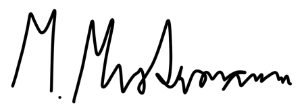 
Anlagen